Semester 2 WOTD #2DateEcology Word of the Day2/19, 2/20Watershed- an area or ridge of land that separates waters flowing to different rivers, basins, or seas.2/20, 2/21Tributary- a river or stream flowing into a larger river or lake.2/23Headwaters-a tributary stream of a river close to or forming part of its source.2/26Ravine- a deep, narrow gorge with steep sides2/27, 2/28Precipitation- rain, snow, sleet, or hail that falls to the ground2/28, 3/1Condensation- water that collects as droplets on a cold surface when humid air is in contact with it, the conversion of a vapor or gas to a liquid3/2Evaporation- The process of turning from liquid to vapor3/5Percolation- The slow movement of water through the pores in soil or permeable rock3/6, 3/7Surface runoff- flow of water that occurs when excess stormwater, meltwater, or other sources flows over the Earth’s surface3/8, 3/9Transpiration- The process when plants give off water through pores in their leaves through photosynthesis3/10Hydrologic Cycle- The sequence of conditions through which water passes from vapor in the atmosphere through precipitation upon land or water surfaces, and ultimately back into the atmosphere as a result of evaporation and transpiration 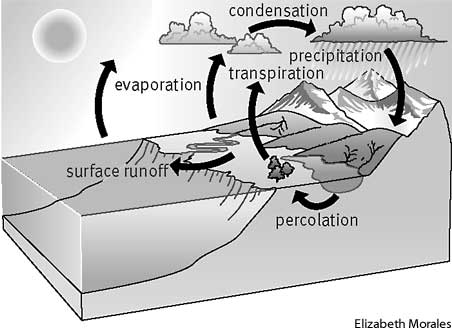 